SUMMER ADULT CLASSES (not camps)Summer Ceramics Sampler!June 4- July 23Tuesdays @ 5:30 p.m.-8 p.m. Location: 3-D Studio | Roxie Remley Center for Fine Arts | 31 East Vine StreetAges: Adults- 14 years old & up Instructor: Kimberly Riner Tuition: $224 per 8-week session ($204 member)Supply Fee: 0Join Kim Riner for this special summer session of our Ceramics Sampler clay class! No matter how young or old you can be successful in clay. Employing a variety of hand building and wheel throwing techniques, we will have fun making functional and sculptural pieces. We will glaze and fire our work to take home and enjoy. This is a perfect class for all levels! Our instructor will individualize instruction to your needs. Tuition includes 25 lbs. of clay with glazes and firings, as well as practice time during Open Studio hours. Additional clay and tools can be purchased.Beginning Wheel ThrowingJune 3- July 22Mondays @ 5:30-8pmAges: 14 & up3-D Studio | Roxie Remley Center for Fine Arts | 31 East Vine StreetInstructor: John SkeltonTuition: $224 per 8-week session ($204 member) Supply Fee: 0Want to focus only on learning how to throw on the wheel?  This class is designed for you! In this eight-week course, you will learn the techniques of throwing cups, bowls and small vases on a pottery wheel, apply colorful glazes, and fire your work. All of your work will be functional in the home.  Memorialization of Mixed Media Workshop June 4th & 11th Tuesdays @ 5:30-7pm Ages: 16 & up Olson 2-D Studio | Roxie Remley Center for Fine Arts | 31 East Vine StreetInstructor: Edward Fox Newcomb Tuition: $50Supply Fee: Materials suggested: Any materials that you would like to use that resemble the memorialization of someone or something within your life. Do you have materials from a loved one, grandparent, pet or life long ago, ashes, or photographs during meaningful 6mes in your life? These could also just be random materials that you would like to preserve or have collected as a child. If so, you have the chance in this course to create a m ul6media, sculpture, pain6ng, and or digital image that recreates the meaning behind the relics. We will explore the following visual examples and objectives. Standard: Students will be crea6ng, sculpting, repurposing & gathering inten6onal representations of a relic, person, or period. Enabling the artwork to have a memory of someone or something from an old life into a new one. (see jpeg that accompanies this story)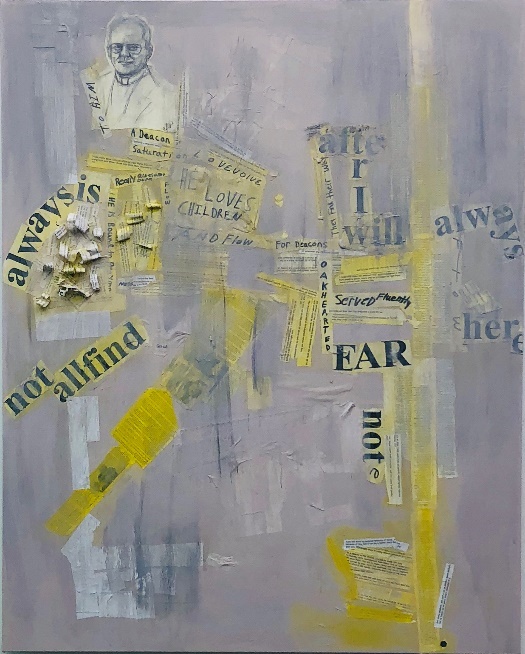 ###June 3-7Week 1 all dayUnplug with Mud 1Week 1 June 3-79:00am-3:00pmAges: 7-123-D Studio | Roxie Remley Center for Fine Arts | 31 East Vine StreetInstructor: Erin MurphySupply Fee: $15Have your Kids unplug with mud. Clay camps that will include wheel throwing, hand building and sculpture. Campers will craft everything from mythical creatures, animals and world culture artifacts to handmade cups, bowls, and plates that your family will treasure forever.June 3-7Week 1 morningGet a Bead on it!Week 1June 3-79:00am-12:00pmAges: 6 & upOlson 2-D Studio | Roxie Remley Center for Fine Arts | 31 East Vine StreetInstructor: Madelyn ShelorSupply Fee: $10 This camp is designed to introduce jewelry making and bead designing. If your child is interested in learning to make beads and jewelry crafting, then this is the camp for them! In this camp, students will work with clay, glass, wood, metal, and paper beads to create fun bracelets and necklaces and fun wearable works of art. Not only will they learn some jewelry making basics but will gain the unique experience of handcrafting and painting their own beads!June 3-7Week 1 afternoonLego CampWeek 1June 3-71:00-4:00pm Ages: 4-73rd Floor Classroom, Averitt Center for the Arts Main Building | 33 East Main StreetInstructor: Michelle NesmithSupply Fee: $0Come and join the fun at LEGO Camp!! Campers will let their imagination run free while building whatever they want. Campers will also be using Legos for logic and learning activities.  We will have a spinning top Lego challenge and will also be painting with Legos. If you love building Legos and creating masterpieces, this camp is for you!!June 10-14Week 2 all dayClay AdventuresWeek 2June 10-149:00am-3:00pmAges: 6-133-D Studio | Roxie Remley Center for Fine Arts | 31 East Vine StreetInstructor: Georgina Osuna DiazSupply Fee: $15The ultimate clay summer camp experience! Campers will have the opportunity to work in many different applications of clay and expand their imaginations! While working with clay in hand building sculpture, slab-work, and coil work. Students will learn to work independently and collaboratively in a small class setting with plenty of individual instruction. Campers are offered plenty of themes such as (Mythical Creatures, Safari, Ocean exploration, dinosaurs and much more!) and they incorporate instruction for a variety of clay techniques and plenty of room for exploration! Campers will be working with real stoneware clay and glazes. They will decide on a project theme(s) for the session and explore these ideas through their projects. This will be a full week of fun and learning in clay! Campers will finish the week with an average of 6-10 glazed stoneware pieces. Projects will be fired and ready for pickup 2 weeks after camp.Oil Painting 101 Session 1Week 2June 10-149:00am-3:00pmAges: 11-18Olson 2-D Studio | Roxie Remley Center for Fine Arts | 31 East Vine StreetInstructor: Marcy SimmonsSupply Fee: $20Learn to paint in oils like the old masters! Have you always wanted to learn oil painting but been too intimidated? Marcy breaks down the process with ease. Students will learn the basics of using this beautiful medium in a fun, stress-free environment. We will learn techniques used by the old masters as well as contemporary artists. Students will develop skills of observation, composition, design, value, and various brush techniques. Students will also learn color mixing and experiment with different styles such as impasto, glazing, scumbling, layering, and more. Your campers will be guided and encouraged to think creatively, make artistic decisions, and create a finished painting by week’s end!June 10-14Week 2 morningAnime Camp! Week 2June 10-149:00am-12:00pmAges: 8-142nd Floor Classroom, Averitt Center for the Arts Main Building | 33 East Main StreetInstructor: Cheyenne SmithSupply Fee: 0Learn how to draw your favorite anime! Classes will focus on different crafts and lessons centered around your favorite shows like Pokémon, Naruto, One Piece and more! Join Cheyenne for a great week learning all about the art of anime!Pom Poms and Paper Mache’Week 2June 10-149:00am- 12:00pmAges: 4-73rd Floor Classroom | Averitt Center for the Arts Main Building | 33 East Main StreetInstructors: Melissa Dent & Helen ReddingSupply Fee: 0Come join the Fun!… Enjoy paper Mache’ & Felting, both are sure to appeal to all young Artists.. Summer camp is always Great @ The Averitt, make plans to make memories & cool Art pieces!Beach Dance CampWeek 2June 10-149:00am-12:00pmAges: 3-5Location: Cotton Rose Petite Studio | 5 North Main StreetInstructors: Rebekah Carlisle; Amanda Michielson; Ana Grace Evans; Laurel Boyles; Anastasia Brown; Aaliyah LononSupply Fee: 0Students will learn different genres of dance including Ballet, tap, hip hop, musical theater, hula, and jazz. A small performance will conclude camp at the end of the week to showcase all of what the students have learned.Jr Ballet Intensive CampWeek 2June 10-14Instructors: Rebekah Carlisle; Ana Grace Evans; Laural BoylesAges: 10 & up9:00am-12:00pmLocation: Grande Studio | West Main Facility | 41 West Main StreetSupply Fee: 0During this week-long intensive, Dancers train with classical ballet technique classes Monday through Friday while exploring other dance styles and genres. Supplemental classes include pre-pointe and conditioning. Our summer intensive enriches the unique gifts of aspiring young dancers in a safe and supportive studio environment while cultivating a deep love and respect for the dance art form. This is a Beginner Level Dance Camp.June 10-14Week 2 afternoonPrincess CampWeek 2June 10-141:00-4:00pmAges: 4-7 on June 10-14 1-4:003rd Floor Classroom | Averitt Center for the Arts Main Building | 33 East Main StreetInstructors: Melissa Dent & Helen ReddingSupply Fee: 0Every little “Girlie Girl” wants to be a Princess. Join the Princess Fun and spend the week enjoying activities being a Royal Princess. We start each day reading about a favorite Princess of the Day and centering our activities around that Princess.  We have lots of Fun Princess Toys and activities to enjoy each day. To culminate the week, we will have a “Princess Tea Party”. Each Princess will receive a special crown and wand as a favor to take home!Beach Dance CampWeek 2June 10-141:00-4:00pmAges: 6-9Location: Cotton Rose Petite Studio | 5 North Main StreetInstructors: Rebekah Carlisle; Amanda Michielson; Ana Grace Evans; Laurel Boyles; Anastasia Brown; Aaliyah LononSupply Fee: 0Students will learn different genres of dance including Ballet, tap, hip hop, musical theater, hula, and jazz. A small performance will conclude camp at the end of the week to showcase all of what the students have learned.Sr Ballet Intensive CampWeek 2June 10-141:00-6:00pm*Ages: 12 & upLocation: Grande Studio | West Main Facility | 41 West Main StreetInstructors: Rebekah Carlisle; Ana Grace Evans; Laural BoylesSupply Fee: 0During this week-long intensive, Dancers train with classical ballet technique classes Monday through Friday while exploring other dance styles and genres. Supplemental classes include pointe and conditioning. Our summer intensive enriches the unique gifts of aspiring young dancers in a safe and supportive studio environment while cultivating a deep love and respect for the dance art form.  A minimum of 2 years in intermediate or advanced level required for this camp.*This camp has extended hours.June 17-21Week 3 all daySpace CampWeek 3June 17-219:00am-3:00pm Ages: 4-7 3rd Floor Classroom | Averitt Center for the Arts Main Building | 33 East Main StreetInstructor: Michelle NesmithSupply Fee: 0Astronauts, Rockets, Planets……. Everything outer space!  We will have a far- out time building rockets, learning about the planets, and talking about astronauts! We will also make foil printed moons, watercolor planets, and cool galaxy dough. Come explore the galaxy in this fun camp!Summer Clay Camp: Handbuilding and Wheel ThrowingWeek 3 June 17-219:00am-3:00pmAges: 7 & up3-D Studio | Roxie Remley Center for Fine Arts | 31 East Vine StreetInstructor: John SkeltonSupply Fee: $15In this one-week pottery camp, kids will create functional pottery and small sculptural work in clay using hand-building and wheel-throwing techniques. They will also learn and apply surface decoration using a selection of glazes to finish their pottery.  Creations will be ready for pick up 2 weeks after camp.June 17-21Week 3 morningSummer Clay Camp: Handbuilding and Wheel ThrowingWeek 3June 17-219:00am-12:00pmAges: 6-12Olson 2-D Studio | Roxie Remley Center for Fine Arts | 31 East Vine StreetInstructor: Cheyenne SmithSupply Fee: 0Taking the world of video gaming and turning them into art projects! Each day will have a different theme based around games like Mario, Minecraft and more! We will have a blast making art all based on video games!Summer Clay Camp: Handbuilding and Wheel ThrowingWeek 3June 17-21Ages: 6-119:00am-12:00pmLocation: Grande Studio | West Main Facility | 41 West Main StreetInstructors: Laurel Boyles; Ana Grace Evans; Tara CaveSupply Fee: 0Students will learn different styles of modern/contemporary dance. A small performance will conclude camp at the end of the week to showcase all of what the students have learned.June 17-21Week 3 afternoonSummer Clay Camp: Handbuilding and Wheel ThrowingWeek 3June 17-21Ages: 11 & up1:00-4:00pmLocation: Grande Studio | West Main Facility | 41 West Main StreetInstructors: Laurel Boyles; Ana Grace Evans; Tara CaveSupply Fee: 0Students will learn different styles of modern/contemporary dance. A small performance will conclude camp at the end of the week to showcase all of what the students have learned.June 24-28Week 4 all daySummer Clay Camp: Handbuilding and Wheel ThrowingWeek 4June 24-289:00am-3:00pmAges: 7-12Youth Gallery, Averitt Main BuildingInstructor: Erin MurphySupply Fee: 0Let’s try it all! Discover some of the wackiest ways to create art. From shaving cream prints, clay and paper mâché. Paint, print and use your hands to explore all the mediums in art. Each day explore art and end the week with some amazing works of art. Oil Painting 101- Session 2Week 4June 24-289:00am-3:00pmAges: 11-182nd Floor Classroom | Averitt Center for the Arts Main Building | 33 East Main StreetInstructor: Marcy SimmonsSupply Fee: $20Learn to paint in oils like the old masters!Have you always wanted to learn oil painting but been too intimidated? Marcy breaks down the process with ease. Students will learn the basics of using this beautiful medium in a fun, stress-free environment. We will learn techniques used by the old masters as well as contemporary artists. Students will develop skills of observation, composition, design, value, and various brush techniques. Students will also learn color mixing and experiment with different styles such as impasto, glazing, scumbling, layering, and more. Your campers will be guided and encouraged to think creatively, make artistic decisions, and create a finished painting by week’s end!Pocket Monsters Go!Week 4June 24-289:00am-3:00pmAges: 9-12Olson 2-D Studio | Roxie Remley Center for Fine Arts | 31 East Vine StreetInstructor: Georgina Osuna DiazSupply Fee: 0In this camp, campers will bring their own device to play and explore outside to catch their own pocket monster! When campers are not exploding outside, they will be playing and trading cards inside as well! Campers are encouraged to bring their binders and cards ready for a tournament! Campers must have their own electronic device, such as phone or tablet. Electronic must have mobile data.  Campers also need to bring all their cards in a binder.Magical Fairytale Theater CampWeek 4June 24-289:00am-3:00pmAges: 5-10Mical Whitaker Black Box Theater | West Main Facility | 41 West Main Street Instructor: Anastasia BrownJune 24-28Supply Fee: 0Join Anastasia on this exciting week of bringing favorite fairy tales to life. All little actors will work on building skills useful not only in theater but in everyday life. Clear projection, teamwork, patience, and improve their reading.June 24-28Week 4 morningTiny TiarasWeek 4 June 24-289:00am-12:00pm Ages: 3-6 3rd Floor Classroom | Averitt Center for the Arts Main Building | 33 East Main StreetInstructor: Michelle NesmithSupply Fee: 0Princess dreams will come true at this Magical camp! Dress as a princess each day and join us for crafts, dancing, games and much more!   We will make tiaras (of course), castles, wands and more… We may even have a princess or two come and visit. Shhhh it’s a surprise!Hip Hop/ Jazz Mini Dance CampWeek 4June 24-28Ages: 6-119:00am-12:00pmLocation: Cotton Rose Petite Studio | 5 North Main StreetInstructor: Tara CaveSupply Fee: 0Students will learn different genres of dance including hip hop, and jazz. A small performance will conclude camp at the end of the week to showcase all of what the students have learned.June 24-28Week 4 afternoonDinosaur CampWeek 4June 24-281:00-4:00pmAges: 3-6 3rd Floor Classroom | Averitt Center for the Arts Main Building | 33 East Main StreetInstructor: Michelle NesmithSupply Fee: 0Do you LOVE all things related to dinosaurs? If so, this fun packed camp is for you!  Dinosaurs will come to life during the prehistoric themed summer camp! Come roar your way into some fun as we make dino eggs, dig for fossils and do the Dinosaur Stomp.Hip Hop/ Jazz Dance CampWeek 4June 24-281:00-4:00pmAges: 11 & upLocation: Cotton Rose Petite Studio | 5 North Main StreetInstructor: Tara CaveSupply Fee: 0Students will learn different genres of dance including hip hop, and jazz. A small performance will conclude camp at the end of the week to showcase all of what the students have learned.July 1-3, 5July 4 noWeek 5 all dayReady, Set, Throw!Week 5July 1-3 & 5; no camp on July 49:00am-3:00pmAges: 9 & up3-D Studio | Roxie Remley Center for Fine Arts | 31 East Vine StreetInstructor: Madelyn ShelorSupply Fee: $15This camp will introduce your child to the basics of wheel-throwing. Campers will experience all aspects of throwing and trimming functional pottery. We will spend some time hand building in this camp also! If you want to try both wheel throwing & hand building with clay, this camp is for you! And we will play with different ways to decorate, color, and glaze our clay creations. Clay creations will be ready to pick up 2 weeks after camp.July 1-3, 5July 4 noWeek 5 morningJuly 1-3, 5July 4 noWeek 5 afternoonJuly 8-12Week 6 all daySafari CampWeek 6July 8-129:00am-3:00pm Ages: 4-7 Third Floor Classroom | Averitt Center for the Arts Main Building | 33 East Main StreetInstructor: Michelle NesmithSupply Fee: 0The Safari is full of wild adventures. Campers will explore the creatures, the sights, and the sounds of the safari habitats. Join Mrs. Michelle for an amazing safari adventure!Around the World in 5 DaysWeek 6July 8-129:00am-3:00pmAges: 6-13Olson 2-D Studio | Roxie Remley Center for Fine Arts | 31 East Vine StreetInstructor: Georgina Osuna DiazSupply Fee: $10This exciting camp will be a cultural adventure! Each day campers will visit a new country, learning about the culture, listening to music from each culture and creating cuisine from the country we visit! Campers will create artworks inspired by the art of these amazing cultures every day!July 8-12Week 6 morningFun with FeltingWeek 6July 8-129:00am-12:00pmAges: 4-7Second Floor Classroom | Averitt Center for the Arts Main Building | 33 East Main StreetInstructors: Melissa Dent & Helen ReddingSupply Fee: 0Come join the Fun!… Enjoy paper Mache’ & Felting, both are sure to appeal to all young Artists. Summer camp is always Great @ The Averitt, make plans to make memories & cool Art pieces!Princess Dance CampWeek 6July 8-12Ages: 3-59:00am-12:00pm Location: Cotton Rose Petite Studio | 5 North Main StreetInstructors: Rebekah Carlisle; Amanda Michielson; Ana Grace Evans; Laurel Boyles; Anastasia Brown; Aaliyah LononSupply Fee: 0Students will learn different genres of dance including Ballet, tap, hip hop, musical theater, hula, and jazz. A small performance will conclude camp at the end of the week to showcase all of what the students have learned.Musical Theater Review Week 6July 8-129:00am-12:00pm Ages: 11-14Whitaker Black Box Theater | West Main Facility | 41 West Main StreetInstructor: Robert CottleJuly 8-12 Supply Fee: 0Join us in putting together a cabaret show that includes your favorite songs from your favorite musicals. Not only will we have music but we will create theatrical scenes and dance numbers to splice between songs. This camp is open to any young actor that wants to participate, no prior experience needed just a willingness to sing, act and dance.July 8-12Week 6 afternoonPrincess CampWeek 6July 8-121:00-4:00pmAges: 4-7 2nd Floor Classroom | Averitt Center for Fine Arts Main Building | 33 East Main StreetInstructors: Melissa Dent & Helen ReddingSupply Fee: 0Every little “Girlie Girl” wants to be a Princess. Join the Princess Fun and spend the week enjoying activities being a Royal Princess. We start each day reading about a favorite Princess of the Day and centering our activities around that Princess.  We have lots of Fun Princess Toys and activities to enjoy each day. To culminate the week, we will have a “Princess Tea Party”. Each Princess will receive a special crown and wand as a favor to take home!Princess Dance CampWeek 6July 8-12Ages: 6-91:00-4:00pmLocation: Cotton Rose Petite Studio | 5 North Main StreetInstructors: Rebekah Carlisle; Amanda Michielson; Ana Grace Evans; Laurel Boyles; Anastasia Brown; Aaliyah LononSupply Fee: 0Students will learn different genres of dance including Ballet, tap, hip hop, musical theater, hula, and jazz. A small performance will conclude camp at the end of the week to showcase all of what the students have learned.July 15-19Week 7 all dayFun with Artists! Week 7July 15-199:00am-3:00pmAges: 7-12 Second Floor Classroom | Averitt Center for the Arts Main Building | 33 East Main StreetInstructor: Cheyenne SmithSupply Fee: 0Explore the different artists of the past! Each day focuses on exploring the different styles of artists like Van Gogh, Monet and Andy Warhol! The kids in the class will get the opportunity to use different mediums from pastels to paint!Camp 9 3 / 4Week 7July 15-199:00am-3:00pmAges: 6-13Olson 2-D Studio | Roxie Remley Center for Fine Arts | 31 East Vine StreetInstructor: Georgina Osuna DiazSupply Fee: $15Camp 9 3 / 4 is a fun, wizarding camp full of magic. Students will be sorted into their houses, create their own wands, learn spells, and make crafts, potions, and keepsakes of the wizarding world. Come meet us at Platform 9¾ and catch the train to creativity! School robes are optional and may be worn if you desire.July 15-19Week 7 morningMonster Trucks and Race CarsWeek 7July 15-199:00am-12:00pmAges: 3-6Third Floor Classroom | Averitt Center for the Arts Main Building | 33 East Main StreetInstructor: Michelle NesmithSupply Fee: 0Ready, Set, Go for fun in the fast lane with monster trucks and race cars. You’ll never know what’s going to be around the next curve in this camp. If you love monster trucks and race cars, join us for this fun camp!!Unplug with Mud 2Week 7July 15-199:00am-12:00pmAges: 7-123-D Studio | Roxie Remley Center for Fine Arts | 31 East Vine StreetInstructor: Erin MurphySupply Fee: $10Have your Kids unplug with mud. Clay camps that will include wheel throwing, hand building and sculpture. Campers will craft everything from mythical creatures, animals and world culture artifacts to handmade cups, bowls and plates that your family will treasure forever.Musical Theater & Jazz Dance CampWeek 7July 15-19Instructor: Rebekah CarlisleAges: 3-59:00am-12:00pmLocation: Grande Studio | West Main Facility | 41 West Main StreetInstructors: Rebekah Carlisle; Laurel Boyles; Tara Cave; Anastasia BrownSupply Fee: $10Students will learn different styles of musical theater and Jazz. A small performance will conclude camp at the end of the week to showcase all of what the students have learned.July 15-19Week 7 afternoonWacky Art 2Week 7July 15-191:00-4:00pmAges: 7-123-D Studio | Roxie Remley Center for Fine Arts | 31 East Vine StreetInstructor: Erin MurphySupply Fee: 0Let’s try it all! Discover some of the wackiest ways to create art. From shaving cream prints, clay and paper mâché. Paint, print and use your hands to explore all the mediums in art. Each day explore art and end the week with some amazing works of art. Musical Theater & Jazz Dance CampWeek 7July 15-19Ages: 6-91:00-4:00pmLocation: Grande Studio | West Main Facility | 41 West Main StreetInstructor: Rebekah Carlisle; Laurel Boyles; Tara Cave; Anastasia BrownSupply Fee: 0Students will learn different styles of musical Theater and jazz. A small performance will conclude camp at the end of the week to showcase all of what the students have learned.July 22-26Week 8 all dayGotta Catch them All!Week 8July 22-269:00am-3:00pmAges: 6 & upOlson 2-D Studio | Roxie Remley Center for Fine Arts | 31 East Vine StreetInstructor: Madelyn ShelorSupply Fee: $15Inspired by a popular animated TV series, this camp, we will explore all things pocket monster related and design our very own! Campers will get to work with clay, modeling clay, magnets, paint, shrinky dinks, and other materials to create their own monster balls, cards, and unique creatures, while we prepare to become monster trainers! This camp will be a whirlwind of fun, creating, exploring, and investigating all things pocket monster!Summer Clay Camp: Handbuilding and Wheel ThrowingWeek 8July 22-269:00am-3:00pmAges: 7 & up3-D Studio | Roxie Remley Center for Fine Arts | 31 East Vine StreetInstructor: John SkeltonSupply Fee: $15In this one-week pottery camp, kids will create functional pottery and small sculptural work in clay using hand-building and wheel-throwing techniques. They will also learn and apply surface decoration using a selection of glazes to finish their pottery.July 22-26Week 8 morningTravel Through Time Art CampWeek 8July 22-269:00am-12:00pmAges: 10-12Third Floor Classroom | Averitt Center for the Arts | 33 East Main StreetInstructor: Vanessa NorthSupply Fee: 0Step into our time travel machine each day of Art Camp. We will arrive at a new place in art history and create works inspired by various artists. Each day will focus on a new artist. From Calder to Mondrian, O'Keefe to Nevelson, campers will explore new artistic styles and mediums. We will create both two- and three-dimensional works using both traditional and unconventional art materials.Ukulele CampWeek 8July 22-269:00am-12:00pmAges: 7-10Second Floor Classroom | Averitt Center for the Arts Main Building | 33 East Main StreetInstructor: Robert CottleSupply Fee: 0Come join Mr. Robert at Ukulele camp this summer. Campers participating will have to provide their own ukulele. This camp will focus on learning various chords and strumming patterns ending with a concert on Friday. This class is great for those with experience, but also open to those who have not played before.July 22-26Week 8 afternoon